Пояснительная записка.Программа по истории составлена на основе:примерные программы, созданные на основе федерального компонента государственного образовательного стандарта;базисный учебный план общеобразовательных учреждений Российской Федерации, утвержденный приказом Минобразования РФ № 1312 от 09. 03. 2004;федеральный перечень учебников, рекомендованных (допущенных) к использованию в образовательном процессе в образовательных учреждениях, реализующих программы общего образования;Образовательная программа МАОУ СОШ № 10 г. Кунгура Пермского краяУчебный план  МАОУ СОШ № 10 г. Кунгура Пермского края 2019-2020 уч.годПервое полугодие изучение Истории РоссииВторое полугодие изучение Всеобщей истории.Количество часов: 105 часов (3 часа в неделю)Основной целью курса является формирование у учащихся целостного представления об историческом пути России и судьбах населяющих ее народов, основных этапах, важнейших событиях и крупных деятелях отечественной истории. Программа способствует воспитанию гражданских и патриотических качеств учащихся, содействует формированию личностного отношения к истории нашей страны, стимулирует желание самостоятельного поиска и расширения знаний по истории своей Родины. Ценности мировой цивилизации. История других стран.Требования к уровню подготовки обучающихсяВыпускник научится:• локализовать во времени (на основе хронологии) основные этапы и ключевые события отечественной и всеобщей истории Нового времени; соотносить хронологию истории России и всеобщей истории в Новое время;применять знание фактов для характеристики эпохи Нового времени в отечественной и всеобщей истории, её ключевых процессов, событий и явлений;• использовать историческую карту как источник информации о границах России и других государств в Новое время, основных процессах социально-экономического развития, местах важнейших событий, направлениях значительных передвижений - походов, завоеваний, колонизаций и др.;• анализировать информацию из различных источников по отечественной и Всеобщей истории Нового времени;• составлять описание положения и образа жизни основных социальных групп населения в России и других странах в Новое время, памятников материальной и художественной культуры; рассказывать о значительных событиях и личностях отечественной и всеобщей истории Нового времени;• раскрывать характерные, существенные черты: а) экономического и социального развития России и других стран в Новое время; б) ценностей, эволюции политического строя (включая понятия «монархия», «самодержавие», «абсолютизм» и др.); в) развития общественного движения; г) представлений о мире и общественных ценностях; д) художественной культуры Нового времени;• объяснять причины и следствия ключевых событий и процессов отечественной и всеобщей истории Нового времени (социальных движений, реформ и революций, взаимодействий между народами и др.);• сопоставлять развитие России и других стран в период Нового времени, сравнивать исторические ситуации и события;• давать оценку событиям и личностям отечественной и всеобщей истории Нового времени.Выпускник получит возможность научиться:• используя историческую карту, характеризовать социально-экономическое и политическое развитие России и других стран в Новое время;• используя элементы источниковедческого анализа при работе с историческими материалами (определение достоверности и принадлежности источника, позиций автора и т.д.);• сравнивать развитие России и других стран в Новое время, объяснять, в чем заключались общие черты и особенности;• применять знания по истории России и своего края в Новое время при составлении описаний исторических и культурных памятников своего города, края и т.д.;Содержание учебного предмета9 классИстория России (68 часов)Россия в первой четверти XIX вв. (15 ч)Александровская эпоха: государственный либерализм. Европа на рубеже XVIII—XIX вв. Революция во Франции, империя Наполеона I и изменение расстановки сил в Европе. Революции в Европе и Россия.Россия на рубеже XVIII—XIX вв.: территория, население, сословия, политический и экономический строй.Император Александр I. Конституционные проекты и планы политических реформ. Реформы М. М. Сперанского и их значение. Реформа народного просвещения и её роль в программе преобразований. Экономические преобразования начала XIX в. и их значение.Международное положение России. Основные цели и направления внешней политики. Георгиевский трактат и расширение российского присутствия на Кавказе. Вхождение Абхазии в состав России. Война со Швецией и включение Финляндии в состав Российской империи. Эволюция российско-французских отношений. Тильзитский мир.Отечественная война 1812 г.: причины, основное содержание, герои. Сущность и историческое значение войны. Подъём патриотизма и гражданского самосознания в российском обществе. Вклад народов России в победу. Становление индустриального общества в Западной Европе. Развитие промышленности и торговли в России. Проекты аграрных реформ.Социальный строй и общественные движения. Дворянская корпорация и дворянская этика. Идея служения как основа дворянской идентичности. Первые тайные общества, их программы. Власть и общественные движения. Восстание декабристов и его значение.Национальный вопрос в Европе и России. Политика российского правительства в Финляндии, Польше, на Украине, Кавказе. Конституция Финляндии 1809 г. и Польская конституция 1815 г. — первые конституции на территории Российской империи. Еврейское население России. Начало Кавказской войны.Венская система международных отношений и усиление роли России в международных делах. Россия — великая мировая держава.Россия во второй четверти XIX вв. (12 ч)Николаевская эпоха: государственный консерватизм Император Николай I. Сочетание реформаторских и консервативных начал во внутренней политике Николая I и их проявления.Формирование индустриального общества, динамика промышленной революции, индустриализация в странах Западной Европы. Начало и особенности промышленного переворота в России. Противоречия хозяйственного развития.Изменения в социальной структуре российского общества. Особенности социальных движений в России в условиях начавшегося промышленного переворота.Общественная мысль и общественные движения. Россия и Запад как центральная тема общественных дискуссий. Особенности общественного движения 30—50-х гг. XIX вНациональный вопрос в Европе, его особенности в России. Национальная политика Николая I. Польское восстание 1830—1831 гг. Положение кавказских народов, движение Шамиля. Положение евреев в Российской империи.Религиозная политика Николая I. Положение Русской православной церкви. Диалог власти с католиками, мусульманами, буддистами.Россия и революции в Европе. Политика панславизма. Причины англо-русских противоречий. Восточный вопрос. Крымская война и её итоги. Парижский мир и конец венской системы международных отношений.Культурное пространство империи в первой половине XIX в. Развитие образования. Научные открытия и развитие национальных научных школ. Русские первооткрыватели и путешественники. Кругосветные экспедиции. Открытие Антарктиды. Русское географическое общество. Особенности и основные стили в художественной культуре (романтизм, классицизм, реализм). Культура народов Российской империи. Взаимное обогащение культур. Российская культура как часть европейской культуры. Динамика повседневной жизни сословий.Россия в эпоху Великих реформ (13 ч)Преобразования Александра II: социальная и правовая модернизация Европейская индустриализация во второй половине XIX в. Технический прогресс в промышленности и сельском хозяйстве ведущих стран. Новые источники энергии, виды транспорта и средства связи. Перемены в быту.Император Александр II и основные направления его внутренней политики.Отмена крепостного права, историческое значение реформы.Социально-экономические последствия Крестьянской реформы 1861 г. Перестройка сельскохозяйственного и промышленного производства. Реорганизация финансово-кредит-ной системы. Железнодорожное строительство. Завершение промышленного переворота, его последствия. Начало индустриализации и урбанизации. Формирование буржуазии. Рост пролетариата. Нарастание социальных противоречий.Политические реформы 1860—1870-х гг. Начало социальной и правовой модернизации. Становление общественного самоуправления. Судебная реформа и развитие правового сознания. Движение к правовому государству. Особенности развития общественной мысли и общественных движений в 1860—1890-е гг. Первые рабочие организации. Нарастание революционных настроений. Зарождение народничества. Рабочее, студенческое, женское движение. Либеральное и консервативное движения.Национальный вопрос, национальные войны в Европе и колониальная экспансия европейских держав в 1850— 1860-е гг. Рост национальных движений в Европе и мире. Нарастание антиколониальной борьбы.Народы Российской империи во второй половине XIX в. Завершение территориального роста Российской империи. Национальная политика самодержавия. Польское восстание 1863—1864 гг. Окончание Кавказской войны. Расширение автономии Финляндии. Народы Поволжья. Особенности конфессиональной политики.Основные направления и задачи внешней политики в период правления Александра II. Европейская политика России. Присоединение Средней Азии. Дальневосточная политика. Отношения с США, продажа Аляски.Россия в 1880-1890 гг (28 ч)Император Александр III и основные направления его внутренней политики. Попытки решения крестьянского вопроса. Начало рабочего законодательства. Усиление борьбы с политическим радикализмом. Политика в области просвещения и печати. Укрепление позиций дворянства. Ограничение местного самоуправления.Особенности экономического развития страны в 1880— 1890-е гг.Положение основных слоёв российского общества в конце XIX в. Развитие крестьянской общины в пореформенный период. Общественное движение в 1880—1890-е гг. Народничество и его эволюция. Распространение марксизма.Национальная и религиозная политика Александра III. Идеология консервативного национализма.Новое соотношение политических сил в Европе. Приоритеты и основные направления внешней политики Александра III. Ослабление российского влияния на Балканах. Сближение России и Франции. Азиатская политика России.Культурное пространство империи во второй половине XIX в.Подъём российской демократической культуры. Развитие системы образования и просвещения во второй половине XIX в. Школьная реформа. Естественные и обще-ственные науки. Успехи фундаментальных естественных и прикладных наук. Географы и путешественники. Историческая наука. Критический реализм в литературе. Развитие российской журналистики. Революционно-демократическая литература.Русское искусство. Передвижники. Общественно-политическое значение деятельности передвижников. «Могучая кучка», значение творчества русских композиторов для раз-вития русской и зарубежной музыки. Русская опера. Успехи музыкального образования. Русский драматический театр и его значение в развитии культуры и общественной жизни. Взаимодействие национальных культур народов России.Роль русской культуры в развитии мировой культуры. Изменения в быту: новые черты в жизни города и деревни. Рост населения. Урбанизация. Изменение облика городов. Развитие связи и городского транспорта. Жизнь и быт городских «верхов». Жизнь и быт городских окраин. Досуг горожан. Изменения в деревенской жизни. Вклад культуры народов России в развитие мировой культуры Нового времени. Человек индустриального общества.Всеобщая история. Новейшая история. (37 часов)Раздел 1. Мир на рубеже новой эпохи (2 ч)Модернизация. Новая индустриальная эпоха. Вторая промышленно-технологическая революция. Бурный рост городов и городского населения. Массовое производство промышленных товаров. Социальный реформизм в начале века. Индустриализм и единство мира. Массовая миграция населения. Германия. Великобритания. Франция. Австро-Венгрия. ИталияДемократизация. Республиканские партии. Парламентские монархии. Всеобщее избирательное право. Консерватизм, либерализм, социализм, марксизм. Религия и национализм. Социалистическое движение. Рабочее движение. Либералы у власти. США. Великобритания. Германия. Франция. Италия. Национализм. «Новый империализм». Африка. Азия. Центральная Америка. Южная Америка. Протекционизм. История России(68 часов)Календарно-тематическое планированиеВсеобщая история(44 часов)№ урокаНазваниеВид деятельностиЛичностные УУДРегулятивные УУДКоммуникативные УУД1Вводный урокГрупповая работаПроявляют устойчивый учебно-познавательный интересПроявляют устойчивый учебно-познавательный интересПроявляют устойчивый учебно-познавательный интересставят учебную задачу, определяют последовательность промежуточных целей с учётом конечного результата, составляют план и алгоритм действий.Анализировать и систематизировать информацию2Россия и мир на рубеже XVIII—XIX вв.Частично-поисковаядеятельностьВыявить причинно-следственные связи на примере выясненияинтересов различных групп населения.Входной контрольВыявить причинно-следственные связи на примере выясненияинтересов различных групп населения.Входной контрольВыявить причинно-следственные связи на примере выясненияинтересов различных групп населения.Входной контрольОсуществлять познавательную рефлексию.понимать причины "отставания" России в политическом развитии от стран Европы.Уметь работать с картой, выделять, систематизировать и сравнивать характерные черты явлений систематизировать исторический материал в виде таблицы.3Александр I: началоправления. Реформы М. М. Сперанского.Парная, групповая работа.Высказывать своё суждение о экономическом развитии России, в данный период времени.Высказывать своё суждение о экономическом развитии России, в данный период времени.Высказывать своё суждение о экономическом развитии России, в данный период времени.Принимают и сохраняют учебную задачу, учитывают выделенные учителем ориентиры действия в новом учебном материале в сотрудничестве с учителем.проявляют активность во взаимодействии для решения коммуникативных и познавательных задач (задают вопросы, формулируют свои затруднения, предлагают помощь и сотрудничество).4Внешняя политикаАлександра I в 1801—1812 гг.Групповая работаОпределяют внутреннюю позицию обучающегося на уровне положительного отношения к образовательному процессу; понимают необходимость учения, выраженного в преобладании учебно-познавательных мотивов и предпочтении социального способа оценки знанийОпределяют внутреннюю позицию обучающегося на уровне положительного отношения к образовательному процессу; понимают необходимость учения, выраженного в преобладании учебно-познавательных мотивов и предпочтении социального способа оценки знанийОпределяют внутреннюю позицию обучающегося на уровне положительного отношения к образовательному процессу; понимают необходимость учения, выраженного в преобладании учебно-познавательных мотивов и предпочтении социального способа оценки знанийопределяют последовательность промежуточных целей с учетом конечного результата, составляют план и алгоритм действий.Уметь сопоставлять явления, выделять причины и последствия событий и явлений.5Отечественная война1812 г.Исследование.Выразить свое отношение к русским бытовым традициям, и их роли в дальнейшем формировании менталитета российского общества.Выразить свое отношение к русским бытовым традициям, и их роли в дальнейшем формировании менталитета российского общества.Выразить свое отношение к русским бытовым традициям, и их роли в дальнейшем формировании менталитета российского общества.Объяснять изученные положения на конкретных примерах.Выделять  в дополнительном тексте к параграфу главное и второстепенное (работа в группах).6Заграничные походырусской армии. Внешняя политика Александра I в 1813—1825 гг.Частично-поисковаядеятельностьОпределяют внутреннюю позицию обучающегося на уровне положительного отношения к образовательному процессу; понимают необходимость учения, выраженного в преобладании учебно-познавательных мотивов и предпочтении социального способа оценки знанийОпределяют внутреннюю позицию обучающегося на уровне положительного отношения к образовательному процессу; понимают необходимость учения, выраженного в преобладании учебно-познавательных мотивов и предпочтении социального способа оценки знанийОпределяют внутреннюю позицию обучающегося на уровне положительного отношения к образовательному процессу; понимают необходимость учения, выраженного в преобладании учебно-познавательных мотивов и предпочтении социального способа оценки знаний планируют свои действия в соответствии с поставленной задачей и условиями ее реализации, в том числе во внутреннем планеВыделять  в дополнительном тексте к параграфу главное и второстепенное (работа в группах).7Либеральные и охранительные тенденции во внутренней политике Александра I в 1815—1825 гг.Выражать свое отношение к роли личности в истории.Выражать свое отношение к роли личности в истории.Выражать свое отношение к роли личности в истории.Давать и оценивать этого периода истории.Объяснять изученные положения на конкретных примерах.8Национальная поли-тика Александра I.Поисковаядеятельность.Давать оценку деятельности политического лидера; выражать свое отношение к роли нравственного фактора в истории.Давать оценку деятельности политического лидера; выражать свое отношение к роли нравственного фактора в истории.Давать оценку деятельности политического лидера; выражать свое отношение к роли нравственного фактора в истории.Представлять результаты своей деятельности в форме сравнительной таблицы.Систематизировать учебную информацию;выявить причинно - следственные связи.9Социально-экономическое развитие страны в первой четверти XIX в.Поисковая деятельность.Определяют свою личностную позицию, адекватную дифференцированную самооценку своих успехов в учебеОпределяют свою личностную позицию, адекватную дифференцированную самооценку своих успехов в учебеОпределяют свою личностную позицию, адекватную дифференцированную самооценку своих успехов в учебеУметь давать развернутую характеристику исторической личности.Систематизировать учебную информацию;выявить причинно- следственные связи..10Общественное движение при Александре I. Выступление декабристовПарная, групповаяработаВыразить свое отношение к роли личности в истории.Выразить свое отношение к роли личности в истории.Выразить свое отношение к роли личности в истории.Работать с картой, заданиями рабочей тетради.Вести диалог с товарищем по заданию, предложенному учителем.11Реформаторские иконсервативные тенденции вовнутренней политике Николая I.Работа сучебникомВыражать личностное отношение к духовному, нравственному опыту наших предков.Выражать личностное отношение к духовному, нравственному опыту наших предков.Выражать личностное отношение к духовному, нравственному опыту наших предков.ставят учебную задачу, определяют последовательность промежуточных целей с учетом конечного результата, составляют план и алгоритм действийАнализировать художественное произведение с исторической точки зрения.12Социально-экономическое развитие страны вовторой четверти XIX в.ИндивидуальнаяработаВыражать свое отношение к роли новых явлений в развитии страны.Выражать свое отношение к роли новых явлений в развитии страны.Выражать свое отношение к роли новых явлений в развитии страны.Выделять основные направления хозяйственного развития страны.Раскрывать на примерах уровень развития хозяйства и торговли, в том числе с опорой на карту.13Общественное движение при Николае I.Индивидуальнаяработа.Выражать свое отношение к роли народных масс в истории.Выражать свое отношение к роли народных масс в истории.Выражать свое отношение к роли народных масс в истории.Формулировать, аргументировать и отстаивать своё мнение. Характеризовать деятельность исторических персоналий, сравнивать результатыРазвитие умений искать, анализировать, сопоставлять и оценивать содержащуюся в различных источниках информацию о событиях и явлениях прошлого.14Национальная и религиозная политика Николая I.Этнокультурный облик страны.Работа в группахРабота в группахРабота в группахФормировать уважение к истории   культурным и историческим памятникамДать собственную оценку культурной деятельности человекаПредставлять результаты своей деятельности в форме таблицы.15Внешняя политикаНиколая I. Кавказская война1817—1864 гг.ИсследованиеИсследованиеИсследованиеВысказывать  собственное  отношение к событиямНаходить  информацию  из  разных исторических источников.Оценивать мнения и позиции представителей разных групп.участвуют в коллективном обсуждении проблем, проявляют активность во взаимодействии для решения коммуникативных и познавательных задач.16Крымская война1853—1856 гг.Работа в группахРабота в группахРабота в группахВыразить свое отношение к роли личности в истории.Уметь самостоятельноанализировать исторические источники и давать развернутые характеристики исторических личностейДавать сравнительную характеристику17Использовать приёмы анализа источников при формулировании и аргументации собственных выводов и оценокИспользовать приёмы анализа источников при формулировании и аргументации собственных выводов и оценокИспользовать приёмы анализа источников при формулировании и аргументации собственных выводов и оценокФормулировать, аргументировать и отстаивать своё мнение.Формулировать, аргументировать и отстаивать своё мнение.Вести диалог с товарищем по заданию, предложенному учителем.Давать оценку деятельности исторической персоны.Составлять развёрнутую характеристику исторического деятеля18Дать оценку переменам произошедшим в государственном устройстве.Дать оценку переменам произошедшим в государственном устройстве.Дать оценку переменам произошедшим в государственном устройстве.Характеризовать основные этапы преобразований.Характеризовать основные этапы преобразований.Систематизировать информацию в виде краткого конспекта. Применять приёмы исторического анализа при работе с текстомЧитать текст, выделяя основные понятия, определения и события19Дать оценку экономической ситуации в России.Дать оценку экономической ситуации в России.Дать оценку экономической ситуации в России.планируют свои действия в соответствии с поставленной задачей и условиями ее реализации, оценивают правильность выполнения действийпланируют свои действия в соответствии с поставленной задачей и условиями ее реализации, оценивают правильность выполнения действийВести диалог с товарищем по заданию, предложенному учителем.самостоятельно выделяют и формулируют познавательную цель, используют общие приемы решения поставленных задач;20Выразить свое отношение к реформам.Выразить свое отношение к реформам.Выразить свое отношение к реформам.Определять задачи, направления в области управления.Определять задачи, направления в области управления.Определять особенности своеобразие российского абсолютизма.Выделять и объяснять понятия и термины.21Дать оценку развития России в данный период времени.Дать оценку развития России в данный период времени.Дать оценку развития России в данный период времени.Определять  изменения, произошедшие в положении России.  Определять  изменения, произошедшие в положении России.  Использовать репродукции картин художников  при рассказе об исторических событиях.Выделять и объяснять понятия и термины.22Имеют целостный, социально ориентированный взгляд на мир в единстве и разнообразии народов, культур, религийИмеют целостный, социально ориентированный взгляд на мир в единстве и разнообразии народов, культур, религийИмеют целостный, социально ориентированный взгляд на мир в единстве и разнообразии народов, культур, религийОпределять  изменения, произошедшие в сознании и образе жизни, культуре русского народа.Определять  изменения, произошедшие в сознании и образе жизни, культуре русского народа.Вести диалог с товарищем по заданию, предложенному учителем.Формулировать и обосновывать выводы.23Проявляют устойчивый учебно-познавательный интерес к новым общим способам решения задачПроявляют устойчивый учебно-познавательный интерес к новым общим способам решения задачПроявляют устойчивый учебно-познавательный интерес к новым общим способам решения задачФормулировать, аргументировать и отстаивать своё мнение.Формулировать, аргументировать и отстаивать своё мнение.Вести диалог с товарищем по заданию, предложенному учителем.Выделять и объяснять понятия и термины.24Осознание своей идентичности как гражданина страны.Осознание своей идентичности как гражданина страны.Осознание своей идентичности как гражданина страны.Формулировать, аргументировать и отстаивать своё мнение.Формулировать, аргументировать и отстаивать своё мнение.Систематизировать исторический материал в виде схемы.Анализировать, сопоставлять и оценивать содержащуюся в различных источниках информацию.25Давать оценку изучаемого периода русской истории.Давать оценку изучаемого периода русской истории.Давать оценку изучаемого периода русской истории.Формулировать, аргументировать и отстаивать своё мнение.Формулировать, аргументировать и отстаивать своё мнение.Вести диалог с товарищем по заданию, предложенному учителем.Анализировать, сопоставлять и оценивать содержащуюся в различных источниках информацию.  26Давать оценку изучаемого периода русской истории.Давать оценку изучаемого периода русской истории.Давать оценку изучаемого периода русской истории.Определять  изменения, произошедшие в положении дворян, крестьян.  Определять  изменения, произошедшие в положении дворян, крестьян.  Составлять рассказ, извлекая необходимую информацию из документов, помещенных в учебнике.Объяснять понятия и термины.27Давать оценку изучаемого периода русской истории.Давать оценку изучаемого периода русской истории.Давать оценку изучаемого периода русской истории.Формулировать, аргументировать и отстаивать своё мнение.Формулировать, аргументировать и отстаивать своё мнение.Составлять рассказ, извлекая необходимую информацию из документов, помещенных в учебнике.Объяснять изученные положения на конкретных примерах.28Излагать  собственные  суждения, делать выводыИзлагать  собственные  суждения, делать выводыИзлагать  собственные  суждения, делать выводыОписывать новые явления в развитии сельского хозяйства и промышленности.Описывать новые явления в развитии сельского хозяйства и промышленности.Выявлять существенные черты исторических процессов, явлений и событий.Рассказывать о основных направлениях и итогах29Определяют свою личностную позицию, адекватную дифференцированную самооценку своих успехов в учебеОпределяют свою личностную позицию, адекватную дифференцированную самооценку своих успехов в учебеОпределяют свою личностную позицию, адекватную дифференцированную самооценку своих успехов в учебеПринимают и сохраняют учебную задачу, учитывают выделенные учителем ориентиры действия в новом учебном материале в сотрудничестве с учителем.Принимают и сохраняют учебную задачу, учитывают выделенные учителем ориентиры действия в новом учебном материале в сотрудничестве с учителем.Систематизировать информацию в виде краткого конспекта. Применять приёмы исторического анализа при работе с текстомАнализировать, сопоставлять и оценивать содержащуюся в различных источниках информацию.  30Определяют свою личностную позицию, адекватную дифференцированную самооценку своих успехов в учебеОпределяют свою личностную позицию, адекватную дифференцированную самооценку своих успехов в учебеОпределяют свою личностную позицию, адекватную дифференцированную самооценку своих успехов в учебеПринимают и сохраняют учебную задачу, учитывают выделенные учителем ориентиры действия в новом учебном материале в сотрудничестве с учителем.Принимают и сохраняют учебную задачу, учитывают выделенные учителем ориентиры действия в новом учебном материале в сотрудничестве с учителем.Систематизировать информацию в виде краткого конспекта. Применять приёмы исторического анализа при работе с текстомАнализировать, сопоставлять и оценивать содержащуюся в различных источниках информацию.  31Определяют свою личностную позицию, адекватную дифференцированную самооценку своих успехов в учебеОпределяют свою личностную позицию, адекватную дифференцированную самооценку своих успехов в учебеОпределяют свою личностную позицию, адекватную дифференцированную самооценку своих успехов в учебеПринимают и сохраняют учебную задачу, учитывают выделенные учителем ориентиры действия в новом учебном материале в сотрудничестве с учителем.Принимают и сохраняют учебную задачу, учитывают выделенные учителем ориентиры действия в новом учебном материале в сотрудничестве с учителем.Систематизировать информацию в виде краткого конспекта. Применять приёмы исторического анализа при работе с текстомАнализировать, сопоставлять и оценивать содержащуюся в различных источниках информацию.  32Определяют свою личностную позицию, адекватную дифференцированную самооценку своих успехов в учебеОпределяют свою личностную позицию, адекватную дифференцированную самооценку своих успехов в учебеОпределяют свою личностную позицию, адекватную дифференцированную самооценку своих успехов в учебеПринимают и сохраняют учебную задачу, учитывают выделенные учителем ориентиры действия в новом учебном материале в сотрудничестве с учителем.Принимают и сохраняют учебную задачу, учитывают выделенные учителем ориентиры действия в новом учебном материале в сотрудничестве с учителем.Систематизировать информацию в виде краткого конспекта. Применять приёмы исторического анализа при работе с текстомАнализировать, сопоставлять и оценивать содержащуюся в различных источниках информацию.  33Определяют свою личностную позицию, адекватную дифференцированную самооценку своих успехов в учебеОпределяют свою личностную позицию, адекватную дифференцированную самооценку своих успехов в учебеОпределяют свою личностную позицию, адекватную дифференцированную самооценку своих успехов в учебеПринимают и сохраняют учебную задачу, учитывают выделенные учителем ориентиры действия в новом учебном материале в сотрудничестве с учителем.Принимают и сохраняют учебную задачу, учитывают выделенные учителем ориентиры действия в новом учебном материале в сотрудничестве с учителем.Систематизировать информацию в виде краткого конспекта. Применять приёмы исторического анализа при работе с текстомАнализировать, сопоставлять и оценивать содержащуюся в различных источниках информацию.  34Определяют свою личностную позицию, адекватную дифференцированную самооценку своих успехов в учебеОпределяют свою личностную позицию, адекватную дифференцированную самооценку своих успехов в учебеОпределяют свою личностную позицию, адекватную дифференцированную самооценку своих успехов в учебеПринимают и сохраняют учебную задачу, учитывают выделенные учителем ориентиры действия в новом учебном материале в сотрудничестве с учителем.Принимают и сохраняют учебную задачу, учитывают выделенные учителем ориентиры действия в новом учебном материале в сотрудничестве с учителем.Систематизировать информацию в виде краткого конспекта. Применять приёмы исторического анализа при работе с текстомАнализировать, сопоставлять и оценивать содержащуюся в различных источниках информацию.  35Определяют свою личностную позицию, адекватную дифференцированную самооценку своих успехов в учебеОпределяют свою личностную позицию, адекватную дифференцированную самооценку своих успехов в учебеОпределяют свою личностную позицию, адекватную дифференцированную самооценку своих успехов в учебеПринимают и сохраняют учебную задачу, учитывают выделенные учителем ориентиры действия в новом учебном материале в сотрудничестве с учителем.Принимают и сохраняют учебную задачу, учитывают выделенные учителем ориентиры действия в новом учебном материале в сотрудничестве с учителем.Систематизировать информацию в виде краткого конспекта. Применять приёмы исторического анализа при работе с текстомАнализировать, сопоставлять и оценивать содержащуюся в различных источниках информацию.  36Определяют свою личностную позицию, адекватную дифференцированную самооценку своих успехов в учебеОпределяют свою личностную позицию, адекватную дифференцированную самооценку своих успехов в учебеОпределяют свою личностную позицию, адекватную дифференцированную самооценку своих успехов в учебеПринимают и сохраняют учебную задачу, учитывают выделенные учителем ориентиры действия в новом учебном материале в сотрудничестве с учителем.Принимают и сохраняют учебную задачу, учитывают выделенные учителем ориентиры действия в новом учебном материале в сотрудничестве с учителем.Систематизировать информацию в виде краткого конспекта. Применять приёмы исторического анализа при работе с текстомАнализировать, сопоставлять и оценивать содержащуюся в различных источниках информацию.  37Определяют свою личностную позицию, адекватную дифференцированную самооценку своих успехов в учебеОпределяют свою личностную позицию, адекватную дифференцированную самооценку своих успехов в учебеОпределяют свою личностную позицию, адекватную дифференцированную самооценку своих успехов в учебеПринимают и сохраняют учебную задачу, учитывают выделенные учителем ориентиры действия в новом учебном материале в сотрудничестве с учителем.Принимают и сохраняют учебную задачу, учитывают выделенные учителем ориентиры действия в новом учебном материале в сотрудничестве с учителем.Систематизировать информацию в виде краткого конспекта. Применять приёмы исторического анализа при работе с текстомАнализировать, сопоставлять и оценивать содержащуюся в различных источниках информацию.  38Определяют свою личностную позицию, адекватную дифференцированную самооценку своих успехов в учебеОпределяют свою личностную позицию, адекватную дифференцированную самооценку своих успехов в учебеОпределяют свою личностную позицию, адекватную дифференцированную самооценку своих успехов в учебеПринимают и сохраняют учебную задачу, учитывают выделенные учителем ориентиры действия в новом учебном материале в сотрудничестве с учителем.Принимают и сохраняют учебную задачу, учитывают выделенные учителем ориентиры действия в новом учебном материале в сотрудничестве с учителем.Систематизировать информацию в виде краткого конспекта. Применять приёмы исторического анализа при работе с текстомАнализировать, сопоставлять и оценивать содержащуюся в различных источниках информацию.  39Определяют свою личностную позицию, адекватную дифференцированную самооценку своих успехов в учебеОпределяют свою личностную позицию, адекватную дифференцированную самооценку своих успехов в учебеОпределяют свою личностную позицию, адекватную дифференцированную самооценку своих успехов в учебеПринимают и сохраняют учебную задачу, учитывают выделенные учителем ориентиры действия в новом учебном материале в сотрудничестве с учителем.Принимают и сохраняют учебную задачу, учитывают выделенные учителем ориентиры действия в новом учебном материале в сотрудничестве с учителем.Систематизировать информацию в виде краткого конспекта. Применять приёмы исторического анализа при работе с текстомАнализировать, сопоставлять и оценивать содержащуюся в различных источниках информацию.  40Определяют свою личностную позицию, адекватную дифференцированную самооценку своих успехов в учебеОпределяют свою личностную позицию, адекватную дифференцированную самооценку своих успехов в учебеОпределяют свою личностную позицию, адекватную дифференцированную самооценку своих успехов в учебеПринимают и сохраняют учебную задачу, учитывают выделенные учителем ориентиры действия в новом учебном материале в сотрудничестве с учителем.Принимают и сохраняют учебную задачу, учитывают выделенные учителем ориентиры действия в новом учебном материале в сотрудничестве с учителем.Систематизировать информацию в виде краткого конспекта. Применять приёмы исторического анализа при работе с текстомАнализировать, сопоставлять и оценивать содержащуюся в различных источниках информацию.  №ДатапланДата фактТема урокаБазовый уровеньКол-во часовКомпетенции1- 2Индустриальная революция :достижения и проблемы.Успехи машиностроения. Переворот в средствах транспорта. Дорожное строительство. Военная техника. Новые источники энергии. Капитализм свободной конкуренции. Усиление процесса концентра-ции производства и капиталов. Возрастание роли банков. Формы слияния предприятий. Корпорации и монополии. Монополистический капитализм или империализм, его черты.2Уметь:- называть основные черты империализма;- оперировать основными понятиями;- систематизировать знания в таблице.3Индустриальное общество.Миграция и эмиграция населения. Аристократия старая и новая. Новая буржуазия. Средний класс. Рабочий класс. Женский и детский труд.1Уметь:-описывать условия жизни людей разного социального положения;- описывать достижения науки и техники в новое время и их влияние на труд и быт людей;4Наука: создание научной картины мира.Открытия в области математики, физики, химии, биологии, медицины, Наука на службе у человека.1Уметь:- описывать открытия в разных областях науки;- объяснять значение открытий для человечества;- систематизировать знания в таблице5Искусство XIX века  поисках новой картины мира.Основные художественные течения. Романтизм, критический реализм и натурализм в литературе.  Изобразительное искусство. Реализм, импрессионизм, постимпрессионизм в живописи. Музыка. Архитектура и градостроительство. Рождение кино.1Уметь:- описывать выдающихся представителей и достижения европейской художественной культуры  ХIХ в.;- систематизировать материал;- составлять таблицу.6Либералы, консерваторы и социалистыЛиберализм и консерватизм. Социалистические учения первой половины ХIХ в. Утопический социализм о путях переустройства общества. Революционный социализм – марксизм. К.Маркс и Ф. Энгельс об устройстве и развитии общества. Рождение  ревизионизма. Э. Бренштейн. 1 Интернационал.1Уметь:- называть крупнейших представителей и характерные черты общественно-политических учений;- сравнивать основные положения общественно – политических учений7Повтор – обобщающий урок «Становление индустриального Запада»18Консульство и образование наполеоновской империи.Режим личной власти Наполеона Бонапарта. Наполеоновская империя. Внутренняя политика консульства и империи. Французский гражданский кодекс. Завоевательные войны консульства и империи. Жизнь французского общества в период империи. Причины ослабления империи Наполеона. Поход в Россию1Уметь:- отмечать основные причины создания империи Наполеона;-определять режимправления Наполеона;давать оценку исторической личности;- называть и показывать на исторической карте территориальные изменения в Европе после Венского конгресса.9Разгром империи НаполеонаКрушение Наполеоновской империи. Венский конгресс. Священный союз и европейский порядок. Решения Венскогоконгресса как основа новой системы международных отношений1Уметь:- отмечать основные причины крушения империи Наполеона;-определять режимправления Наполеона;давать оценку исторической личности;- называть и показывать на исторической карте территориальные изменения в Европе после Венского конгресса.10Англия: сложный путь к величию и процветаниюБилль о реформе. Чартизм. Начало Викторианской эпохи. Англия – «мастерская мира». Внешняя политика.1Уметь:- называть основные этапы складывания Британской колониальной империи;- систематизировать материал;- составлять хронологическую таблицу.11Франция  Бурбонов и Орлеанов.Революция 1830г. Кризис Июльской монархии. Выступления лионских ткачей.1Уметь:- давать характеристику революции по памятке.12Франция: революция 1848 г. Вторая империя.Революция 1848г.1Уметь:- давать характеристику революции по памятке.13Германия: на пути к единствуВильгельм 1 и Отто фон Бисмарк. Соперничество Пруссии с Австрией за лидерство среди немецких государств. Война с Австрией и победа при Садове. Образование Северо – Германского союза.1- называть характерные черты объединительной политики;- сравнивать данные параграфа и документов, выявлять сходное и различное в процессе объединения европейских стран;- составлять синхронистическую таблицу объедини-тельного движения в Италии и Германии.14«Нужна ли нам единая и неделимая Италия?»К. Кавур. Революционная деятельность Д. Гарибальди и политика Д. Мадзини. Национальное объединение Италии.1- называть характерные черты объединительной политики;- сравнивать данные параграфа и документов, выявлять сходное и различное в процессе объединения европейских стран;- составлять синхронистическую таблицу объедини-тельного движения в Италии и Германии.15Война, изменившая карту ЕвропыПадение Второй империи. Третья республика во Франции. Завершение объединения Германии и провозглашение Германской империи. Парижская коммуна. Попытка реформ. Поражение Коммуны.1- знать основные события войны и деятельности Парижской Коммуны;- анализировать развитие социально – политических движений в Европе в 1800- 1870гг.; составлять синхронистическую таблицу;- описать историческую личность по памятке.16Повтор – обобщающий урок «Строительство новой Европы»117Германская империя на рубеже XIX-XX вв.Политическое устройство. Причины гегемонии Пруссии в составе империи. Быстрое экономическое развитие. Юнкерство и крестьянство. Борьба Бисмарка с внутренней оппозицией. «Исключительный закон против социалистов», политика «нового курса»- социальные реформы. Вильгельм 2 . От «нового курса» к «мировой политике». Национализм. 1Уметь:- указывать основные черты экономического развития Германии;- давать определение основных понятий.18Великобритания: конец Викторианской эпохи.Английский парламент. Черты гражданского общества. Б. Дизраили и вторая избирательная реформа 1867г. Пора реформ. Особенности экономического развития Великобритании. Ирландский вопрос. Рождение лейбористской партии. Д.Р. Макдональд. Д.Джордж. Внешняя политика. Колониальные захваты.1Уметь:- называть основные этапы складывания Британской колониальной империи;- систематизировать материал;- составлять хронологическую таблицу.19Франция: Третья республика.Особенности экономического развития. От свободной конкуренции к капитализму организованному. Усиленный вывоз капитала. Особенности политического развития. Демократические реформы. Франция – первое светское государство среди европейских государств. Коррупция государственного аппарата. Дело Дрейфуса. Движения протеста. Создание колониальной империи. Реваншизм и подготовка к войне.1Уметь:- называть основные черты политического и экономи-ческого развития Франции;- сравнивать экономическое развитие Франции с экономикой других европейских государств;- объяснять значение основных понятий.20Италия: время реформ и колониальных захватов.Конституционная монархия. Причины медленного развития капитализма. Эмиграция – плата за отсталость страны. Движения протеста. Эра либерализма. Переход к реформам. Д. Джолитти. Внешняя политика колониальные войны.1Уметь:- называть причины медленного экономического развития Италии;- сравнивать экономическое развитие Италии  с экономикой других европейских государств;21От Австрийской империи к Австро-Венгрии.«Лоскутная империя». Развитие национальных культур и самосознания народов.«Национальное возрождение» славянских народов Австрийской империи. «Весна народов» в империи Габсбургов. Политическое устройство. Национальный вопрос. Начало промышленной революции. Внешняя политика.1Уметь:- называть основные черты политического иэкономического развитияАвстро - Венгрии;- сравнивать экономическое развитие Австро-Венгрии с экономикой других европейских государств;- объяснять значение основных понятий.22США в XIX веке.Увеличение территории США. «Земельная лихорадка». Особенности промышленного переворота и экономическое развитие в первой половине ХIХ в. С. Маккормик. Фермер. Плантационное рабовладельческое хозяйство на Юге. Положение негров – рабов. Движения протеста. Аболиционизм. ВосстаниеД. Брауна. Нарастание конфликта между Севером и Югом. А. Линкольн. Мятеж Юга. Гражданская война. Отмена рабства. Закон о гомстедах. Победа северян. Экономическое развитие после гражданской войны.1Уметь:- называть основные причины, ход и итоги Гражданской войны;- Находить при работе с документами доказательства развития в США «организованного капитализма»;- объяснять основные значения.23США: империализм и вступление в мировую политикуГосподство трестов. Президентская  республика. Структура американского общества. Нерешенные социальные проблемы. АФТ. Рузвельт и политика реформ. Доктрина Монро. Агрессивная внешняя политика США1Уметь:- называть основные причины, ход и итоги Гражданской войны;- Находить при работе с документами доказательства развития в США «организованного капитализма»;- объяснять основные значения.24Латинская Америка.Национально – освободительная борьба народов Латинской Америки. С.Боливар. Образование и развитие независимых государств. «Век каудильо». Экономическое развитие. «Латиноамериканский плавильный котёл».1Уметь:- называть основные причины, ход, итоги освободительной борьбы народов Латинской Америки;- характеризовать лидеров национально – освободительной борьбы.25Япония на пути модернизацииКризис традиционализма. Насильственное «открытие». Японии  европейскими державами. Революция Мэйдзи. Эпоха модернизации. Первые реформы. Новые черты экономического развития. Политическое устройство. Изменения в образе жизни общества. Поворот к Национализму. Колониальная политика.1Уметь:- называть характерные черты развития стран Азии в конце ХIХ в.;- определять основные направления и характер преобразований в странах Азии.27Китай и Индия.Насильственное «открытие» Китая. Движение тайпинов.Раздел Китая на сферы влияния. Курс на модернизацию страны не состоялся. Восстание 1899-1900гг. Превращение Китая в полуколонию индустриальных держав. Особенности колониального режима в Индии. Насильственное разрушение традиционного общества. Восстание 1857-1859г. Аграрное перенаселение страны, голод, эпидемии. Индийский национальный конгресс:«умеренные» и «крайние». Б.Тилак.1Уметь:- называть характерные черты развития стран Азии в конце ХIХ в.;- определять основные направления и характер преобразований в странах Азии.27Африка.Культы и религия Африки. Раздел Африки. Эфиопия – страна, оставшаяся  самостоятельной. Европейская колонизация.1Уметь:- называть характерные черты развития  стран Африки в конце ХIХ в.;- определять основные направления и характер преобразований в странах Африки.28Международные отношения: дипломатия или война.Отсутствие системы европейского равновесия в ХIХ в. Начало распада Османской империи. Полит.карта мира к нач. ХХ в. Нарастание противоречий между великими державами. Тройственный союз. Франко-русский союз. Англо-германское соперничество. Антанта. Первые империалистические войны. Балкан-ские войны. Болгарское государство. Сербия. Черногория. Румыния. Пацифистское движение. II Интернационал против войн.1Уметь:-давать оценку международным отношениям;- называть причины противоречий между великими державами;- систематизировать материал, составлять таблицу.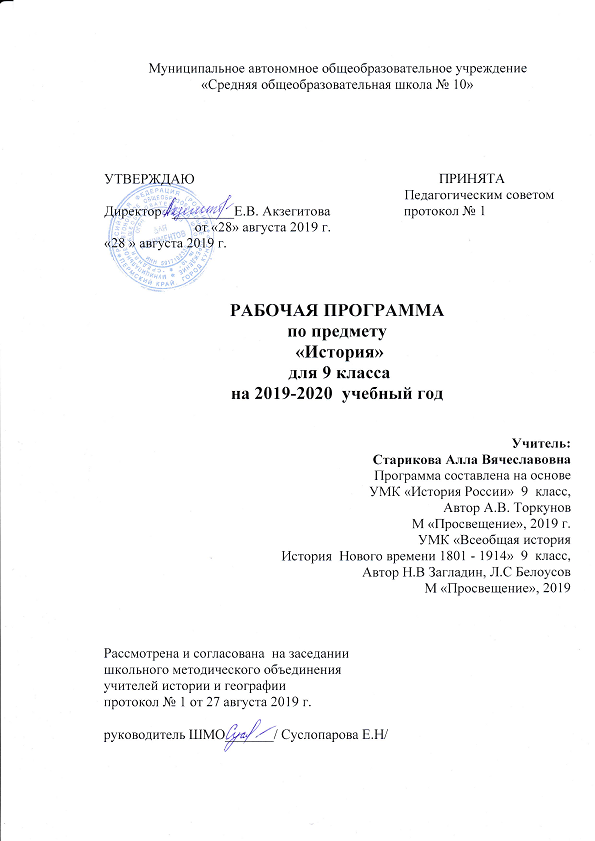 